
Moon Scavenger Hunt – World Book Kids 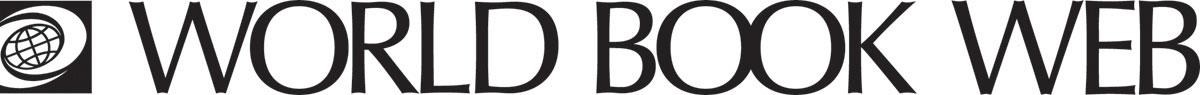 Learn more about the moon through the World Book Web. Find It! Where does the light the moon creates come from?_________________________________________________________________Which is bigger, the moon or Earth? _________________________________________________________________What is the moon?__________________________________________________________________________________________________________________________________What is the surface of the moon like?__________________________________________________________________________________________________________________________________How long does it take the moon to travel around Earth once? _________________________________________________________________Why does the moon appear to change its shape?__________________________________________________________________________________________________________________________________What is a new moon?__________________________________________________________________________________________________________________________________How do scientists believe the moon was formed?___________________________________________________________________________________________________________________________________________________________________________________________________Which Italian scientist made the first scientific study of the moon using a telescope in 1609?_________________________________________________________________What mission in 1969 saw U.S. astronauts set foot on the moon for the first time?_________________________________________________________________Learn more:The moon is part of our solar system. Learn more about the solar system here: https://www.worldbookonline.com/kids/home#article/ar831332 Learn about one of the astronauts on Apollo 11 mission to the moon, here: https://www.worldbookonline.com/kids/home#article/ar830102 Want to know more about the moon, read our Student article here:https://www.worldbookonline.com/student-new/#/article/home/ar370060  Answer Key: The sun. The light from the sun bounces off the moon. Earth is bigger.The moon is a huge rock that travels around Earth.The moon’s surface is dry and dark with no wind or air.It talks the moon about 27 days to travel around Earth once.The moon appears to change its shape because the amount of sunlight reflected by the moon toward Earth changes. A new moon is when the moon is between the sun and Earth, its sunlit side is turned away from Earth so you cannot see the moon. Scientists believe the moon was formed as a result of a collision between Earth and a planet-sized object. A cloud of vaporised rock shot off Earth’s surface. The cloud then formed the moon. Galileo is the Italian scientist that made the first scientific study of the moon using a telescope in 1609.Apollo 11 was the mission that saw U.S. astronauts set foot on the moon for the first time in 1969.  